FICHE TUSSENDOORTJE – Plooitekening piraten. Organisatie:Afhankelijk van het weer verzamelen de kinderen buiten of binnen het domein. Kinderen verdelen zich in 4 groepen. (Telkens 10-15 kinderen + homogene groepen (3de en 4de leerjaar mengen niet.)) Kinderen gaan in een cirkel staan en zetten zich vervolgens neer op de grond. Kinderen hebben zelf hun tekenpotlood in de hand. Afspraken:Kinderen zijn stil bij het geven van de uitleg. Kinderen zijn rustig tijdens het uitvoeren van de opdracht. Instructie:Ik geef de kinderen de opdracht om even hun ogen te sluiten en na te denken over hoe 'een echte piraat' er voor hen uitziet. Ik vraag aan enkele kinderen om één specifiek kenmerk van hun piraat met de groep te delen, ze steken hierbij hun hand in de lucht. Ik zorg ervoor dat dit vrij snel gaat zodat de kinderen veel kenmerken van elkaar kunnen horen. Vervolgens leg ik de eindopdracht uit:De kinderen krijgen allemaal een tekenblad waarop een piratenhoed staat en 2 stippellijnen. Ze plooien vervolgens hun blad in 3. De kinderen zorgen ervoor dat de hoed bovenaan ligt. De leerlingen laten in alle stappen hun fantasie de vrije loop.1. De leerlingen starten met het tekenen van het hoofd van hun piraat. --> kinderen schuiven hun blad door naar rechts en zorgen ervoor dat het getekende deel niet zichtbaar is. 2. Kinderen tekenen op het blad dat ze nu voor zich hebben, de buik en de armen van een piraat. --> kinderen schuiven hun blad door naar rechts en zorgen ervoor dat het getekende deel niet zichtbaar is. 3. Kinderen tekenen de benen en de voeten van de piraat. --> kinderen schuiven hun blad door naar rechts. 4. Kinderen openen het gevouwen blad en bekijken de piraat die op het blad staat. Kinderen vergelijken de tekeningen met elkaar en ook ik kom rond om te kijken welke resultaten er bekomen zijn. Wanneer er nog tijd rest, worden deze piraten door de kinderen ingekleurd. Ik haal de piraten achteraf allemaal op en bewaar deze voor in de klas. Naam studentDe Rammelaere JustineLeergroep:OLO3A1StageschoolPius XPius XPius XStageklas3de en 4de leerjaarAantal lln.51Naam mentorSofie DesmettreSofie DesmettreSofie DesmettreFocus op Beeld 				 Bewegingsexpressie Muzisch taalgebruik 			 Drama Muziek	 			 Beweging Talen				 ……………………………………………Lesdoelen Concentratie			 Sfeer Andere: samenwerken. BronnenPinterest. 30 min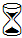  Tekenblad piratenhoed 'Ik ben een piraat!', tekenpotloden, eventueel kleurpotloden. 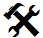 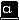 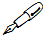 Evaluatie van je didactisch handelenEvalueer hier je eigen didactisch handelen. Wat zou je behouden of veranderen mocht je dit tussendoortje nog eens geven? Denk aan voorbereiding en realisering.Dit was een heel geslaagde opdracht. De kinderen waren blij dat er naast heel wat inspanning, ook eens ontspanning kon zijn.Mijn korte instructie was heel duidelijk en de kinderen waren onmiddellijk mee met wat van hen verwacht werd aangezien zij eerder zo'n tekenopdracht deden. Er waren enkele kinderen die toch spiekten tijdens het doorschuiven. Hier speelde ik kordaar op in waardoor de oefening bij iedereen goed verliep. Kinderen kregen voldoende tijd om telkens hun deel van de tekening af te maken. Ik was positief verrast dat er heel wat mooie en originele resultaten naar voren zijn gekomen. De tekeningen worden mee naar school genomen om ze daar op te hangen als herrinnering aan deze 4-daagse. 